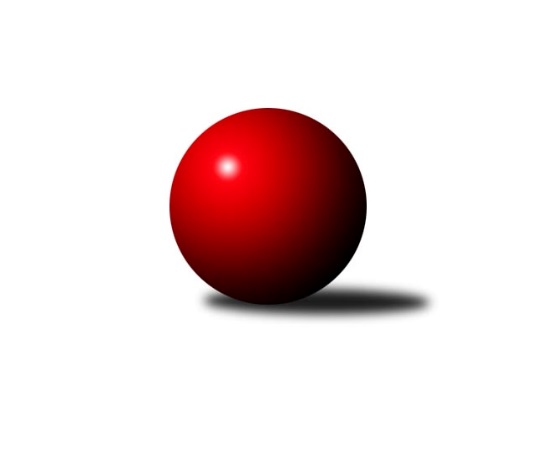 Č.1Ročník 2018/2019	12.5.2024 Okresní přebor - skupina B 2018/2019Statistika 1. kolaTabulka družstev:		družstvo	záp	výh	rem	proh	skore	sety	průměr	body	plné	dorážka	chyby	1.	KK Hvězda Trnovany C	1	1	0	0	6.0 : 0.0 	(8.0 : 0.0)	1611	2	1145	466	40	2.	KO Česká Kamenice B	1	1	0	0	6.0 : 0.0 	(6.0 : 2.0)	1501	2	1102	399	61	3.	SKK Bohušovice C	1	1	0	0	4.0 : 2.0 	(5.5 : 2.5)	1442	2	1052	390	61	4.	Sokol Roudnice nad Labem	1	1	0	0	4.0 : 2.0 	(5.0 : 3.0)	1589	2	1076	513	33	5.	TJ Sokol Duchcov B	1	1	0	0	4.0 : 2.0 	(4.5 : 3.5)	1587	2	1125	462	38	6.	TJ Lokomotiva Ústí n. L. C	1	0	1	0	3.0 : 3.0 	(4.0 : 4.0)	1642	1	1166	476	36	7.	TJ Union Děčín	1	0	1	0	3.0 : 3.0 	(4.0 : 4.0)	1607	1	1130	477	37	8.	ASK Lovosice B	0	0	0	0	0.0 : 0.0 	(0.0 : 0.0)	0	0	0	0	0	9.	Sokol Ústí nad Labem C	1	0	0	1	2.0 : 4.0 	(3.5 : 4.5)	1548	0	1061	487	37	10.	TJ Teplice Letná C	1	0	0	1	2.0 : 4.0 	(3.0 : 5.0)	1511	0	1094	417	56	11.	TJ Kovostroj Děčín C	1	0	0	1	2.0 : 4.0 	(2.5 : 5.5)	1398	0	1009	389	46	12.	TJ Teplice Letná D	1	0	0	1	0.0 : 6.0 	(2.0 : 6.0)	1389	0	1019	370	63	13.	Sokol Ústí nad Labem B	1	0	0	1	0.0 : 6.0 	(0.0 : 8.0)	1419	0	1050	369	67Tabulka doma:		družstvo	záp	výh	rem	proh	skore	sety	průměr	body	maximum	minimum	1.	KK Hvězda Trnovany C	1	1	0	0	6.0 : 0.0 	(8.0 : 0.0)	1611	2	1611	1611	2.	SKK Bohušovice C	1	1	0	0	4.0 : 2.0 	(5.5 : 2.5)	1442	2	1442	1442	3.	TJ Lokomotiva Ústí n. L. C	1	0	1	0	3.0 : 3.0 	(4.0 : 4.0)	1642	1	1642	1642	4.	ASK Lovosice B	0	0	0	0	0.0 : 0.0 	(0.0 : 0.0)	0	0	0	0	5.	Sokol Ústí nad Labem B	0	0	0	0	0.0 : 0.0 	(0.0 : 0.0)	0	0	0	0	6.	Sokol Roudnice nad Labem	0	0	0	0	0.0 : 0.0 	(0.0 : 0.0)	0	0	0	0	7.	TJ Union Děčín	0	0	0	0	0.0 : 0.0 	(0.0 : 0.0)	0	0	0	0	8.	TJ Sokol Duchcov B	0	0	0	0	0.0 : 0.0 	(0.0 : 0.0)	0	0	0	0	9.	KO Česká Kamenice B	0	0	0	0	0.0 : 0.0 	(0.0 : 0.0)	0	0	0	0	10.	TJ Kovostroj Děčín C	0	0	0	0	0.0 : 0.0 	(0.0 : 0.0)	0	0	0	0	11.	Sokol Ústí nad Labem C	1	0	0	1	2.0 : 4.0 	(3.5 : 4.5)	1548	0	1548	1548	12.	TJ Teplice Letná C	1	0	0	1	2.0 : 4.0 	(3.0 : 5.0)	1511	0	1511	1511	13.	TJ Teplice Letná D	1	0	0	1	0.0 : 6.0 	(2.0 : 6.0)	1389	0	1389	1389Tabulka venku:		družstvo	záp	výh	rem	proh	skore	sety	průměr	body	maximum	minimum	1.	KO Česká Kamenice B	1	1	0	0	6.0 : 0.0 	(6.0 : 2.0)	1501	2	1501	1501	2.	Sokol Roudnice nad Labem	1	1	0	0	4.0 : 2.0 	(5.0 : 3.0)	1589	2	1589	1589	3.	TJ Sokol Duchcov B	1	1	0	0	4.0 : 2.0 	(4.5 : 3.5)	1587	2	1587	1587	4.	TJ Union Děčín	1	0	1	0	3.0 : 3.0 	(4.0 : 4.0)	1607	1	1607	1607	5.	Sokol Ústí nad Labem C	0	0	0	0	0.0 : 0.0 	(0.0 : 0.0)	0	0	0	0	6.	KK Hvězda Trnovany C	0	0	0	0	0.0 : 0.0 	(0.0 : 0.0)	0	0	0	0	7.	TJ Lokomotiva Ústí n. L. C	0	0	0	0	0.0 : 0.0 	(0.0 : 0.0)	0	0	0	0	8.	TJ Teplice Letná D	0	0	0	0	0.0 : 0.0 	(0.0 : 0.0)	0	0	0	0	9.	ASK Lovosice B	0	0	0	0	0.0 : 0.0 	(0.0 : 0.0)	0	0	0	0	10.	TJ Teplice Letná C	0	0	0	0	0.0 : 0.0 	(0.0 : 0.0)	0	0	0	0	11.	SKK Bohušovice C	0	0	0	0	0.0 : 0.0 	(0.0 : 0.0)	0	0	0	0	12.	TJ Kovostroj Děčín C	1	0	0	1	2.0 : 4.0 	(2.5 : 5.5)	1398	0	1398	1398	13.	Sokol Ústí nad Labem B	1	0	0	1	0.0 : 6.0 	(0.0 : 8.0)	1419	0	1419	1419Tabulka podzimní části:		družstvo	záp	výh	rem	proh	skore	sety	průměr	body	doma	venku	1.	KK Hvězda Trnovany C	1	1	0	0	6.0 : 0.0 	(8.0 : 0.0)	1611	2 	1 	0 	0 	0 	0 	0	2.	KO Česká Kamenice B	1	1	0	0	6.0 : 0.0 	(6.0 : 2.0)	1501	2 	0 	0 	0 	1 	0 	0	3.	SKK Bohušovice C	1	1	0	0	4.0 : 2.0 	(5.5 : 2.5)	1442	2 	1 	0 	0 	0 	0 	0	4.	Sokol Roudnice nad Labem	1	1	0	0	4.0 : 2.0 	(5.0 : 3.0)	1589	2 	0 	0 	0 	1 	0 	0	5.	TJ Sokol Duchcov B	1	1	0	0	4.0 : 2.0 	(4.5 : 3.5)	1587	2 	0 	0 	0 	1 	0 	0	6.	TJ Lokomotiva Ústí n. L. C	1	0	1	0	3.0 : 3.0 	(4.0 : 4.0)	1642	1 	0 	1 	0 	0 	0 	0	7.	TJ Union Děčín	1	0	1	0	3.0 : 3.0 	(4.0 : 4.0)	1607	1 	0 	0 	0 	0 	1 	0	8.	ASK Lovosice B	0	0	0	0	0.0 : 0.0 	(0.0 : 0.0)	0	0 	0 	0 	0 	0 	0 	0	9.	Sokol Ústí nad Labem C	1	0	0	1	2.0 : 4.0 	(3.5 : 4.5)	1548	0 	0 	0 	1 	0 	0 	0	10.	TJ Teplice Letná C	1	0	0	1	2.0 : 4.0 	(3.0 : 5.0)	1511	0 	0 	0 	1 	0 	0 	0	11.	TJ Kovostroj Děčín C	1	0	0	1	2.0 : 4.0 	(2.5 : 5.5)	1398	0 	0 	0 	0 	0 	0 	1	12.	TJ Teplice Letná D	1	0	0	1	0.0 : 6.0 	(2.0 : 6.0)	1389	0 	0 	0 	1 	0 	0 	0	13.	Sokol Ústí nad Labem B	1	0	0	1	0.0 : 6.0 	(0.0 : 8.0)	1419	0 	0 	0 	0 	0 	0 	1Tabulka jarní části:		družstvo	záp	výh	rem	proh	skore	sety	průměr	body	doma	venku	1.	Sokol Ústí nad Labem B	0	0	0	0	0.0 : 0.0 	(0.0 : 0.0)	0	0 	0 	0 	0 	0 	0 	0 	2.	ASK Lovosice B	0	0	0	0	0.0 : 0.0 	(0.0 : 0.0)	0	0 	0 	0 	0 	0 	0 	0 	3.	Sokol Ústí nad Labem C	0	0	0	0	0.0 : 0.0 	(0.0 : 0.0)	0	0 	0 	0 	0 	0 	0 	0 	4.	Sokol Roudnice nad Labem	0	0	0	0	0.0 : 0.0 	(0.0 : 0.0)	0	0 	0 	0 	0 	0 	0 	0 	5.	TJ Lokomotiva Ústí n. L. C	0	0	0	0	0.0 : 0.0 	(0.0 : 0.0)	0	0 	0 	0 	0 	0 	0 	0 	6.	SKK Bohušovice C	0	0	0	0	0.0 : 0.0 	(0.0 : 0.0)	0	0 	0 	0 	0 	0 	0 	0 	7.	TJ Union Děčín	0	0	0	0	0.0 : 0.0 	(0.0 : 0.0)	0	0 	0 	0 	0 	0 	0 	0 	8.	TJ Teplice Letná C	0	0	0	0	0.0 : 0.0 	(0.0 : 0.0)	0	0 	0 	0 	0 	0 	0 	0 	9.	KK Hvězda Trnovany C	0	0	0	0	0.0 : 0.0 	(0.0 : 0.0)	0	0 	0 	0 	0 	0 	0 	0 	10.	TJ Teplice Letná D	0	0	0	0	0.0 : 0.0 	(0.0 : 0.0)	0	0 	0 	0 	0 	0 	0 	0 	11.	KO Česká Kamenice B	0	0	0	0	0.0 : 0.0 	(0.0 : 0.0)	0	0 	0 	0 	0 	0 	0 	0 	12.	TJ Kovostroj Děčín C	0	0	0	0	0.0 : 0.0 	(0.0 : 0.0)	0	0 	0 	0 	0 	0 	0 	0 	13.	TJ Sokol Duchcov B	0	0	0	0	0.0 : 0.0 	(0.0 : 0.0)	0	0 	0 	0 	0 	0 	0 	0 Zisk bodů pro družstvo:		jméno hráče	družstvo	body	zápasy	v %	dílčí body	sety	v %	1.	Milan Nový 	KK Hvězda Trnovany C 	1	/	1	(100%)	2	/	2	(100%)	2.	Jitka Šálková 	KK Hvězda Trnovany C 	1	/	1	(100%)	2	/	2	(100%)	3.	Jaroslav Kuneš 	Sokol Ústí nad Labem C 	1	/	1	(100%)	2	/	2	(100%)	4.	Petr Kumstát 	TJ Union Děčín 	1	/	1	(100%)	2	/	2	(100%)	5.	Pavlína Kubitová 	KK Hvězda Trnovany C 	1	/	1	(100%)	2	/	2	(100%)	6.	Martin Soukup 	TJ Teplice Letná C 	1	/	1	(100%)	2	/	2	(100%)	7.	Pavel Novák 	SKK Bohušovice C 	1	/	1	(100%)	2	/	2	(100%)	8.	Jan Klíma 	SKK Bohušovice C 	1	/	1	(100%)	2	/	2	(100%)	9.	Jiří Müller 	TJ Sokol Duchcov B 	1	/	1	(100%)	2	/	2	(100%)	10.	Alexandr Moróc 	TJ Lokomotiva Ústí n. L. C 	1	/	1	(100%)	2	/	2	(100%)	11.	Barbora Salajková Němečková 	KK Hvězda Trnovany C 	1	/	1	(100%)	2	/	2	(100%)	12.	Lubomír Holý 	KO Česká Kamenice B 	1	/	1	(100%)	2	/	2	(100%)	13.	Petr Došek 	Sokol Roudnice nad Labem 	1	/	1	(100%)	2	/	2	(100%)	14.	Michal Bruthans 	Sokol Roudnice nad Labem 	1	/	1	(100%)	2	/	2	(100%)	15.	Karel Beran 	KO Česká Kamenice B 	1	/	1	(100%)	2	/	2	(100%)	16.	Jiří Houdek 	TJ Kovostroj Děčín C 	1	/	1	(100%)	1.5	/	2	(75%)	17.	Miroslava Žáková 	TJ Sokol Duchcov B 	1	/	1	(100%)	1.5	/	2	(75%)	18.	Miroslav Šimic 	TJ Kovostroj Děčín C 	1	/	1	(100%)	1	/	2	(50%)	19.	Viktor Kováč 	Sokol Ústí nad Labem C 	1	/	1	(100%)	1	/	2	(50%)	20.	Jan Chvátal 	KO Česká Kamenice B 	1	/	1	(100%)	1	/	2	(50%)	21.	Libor Hekerle 	KO Česká Kamenice B 	1	/	1	(100%)	1	/	2	(50%)	22.	Václav Dlouhý 	TJ Union Děčín 	1	/	1	(100%)	1	/	2	(50%)	23.	Jan Brhlík st.	TJ Teplice Letná C 	1	/	1	(100%)	1	/	2	(50%)	24.	Milan Pecha st.	TJ Union Děčín 	1	/	1	(100%)	1	/	2	(50%)	25.	Marcela Bořutová 	TJ Lokomotiva Ústí n. L. C 	0	/	1	(0%)	1	/	2	(50%)	26.	Markéta Matějáková 	TJ Teplice Letná D 	0	/	1	(0%)	1	/	2	(50%)	27.	Petr Gryc 	SKK Bohušovice C 	0	/	1	(0%)	1	/	2	(50%)	28.	Josef Otta ml.	TJ Sokol Duchcov B 	0	/	1	(0%)	1	/	2	(50%)	29.	Vladimír Hroněk 	TJ Teplice Letná D 	0	/	1	(0%)	1	/	2	(50%)	30.	Jiří Woš 	Sokol Roudnice nad Labem 	0	/	1	(0%)	1	/	2	(50%)	31.	Zdenek Ramajzl 	TJ Lokomotiva Ústí n. L. C 	0	/	1	(0%)	1	/	2	(50%)	32.	Petr Prouza st.	SKK Bohušovice C 	0	/	1	(0%)	0.5	/	2	(25%)	33.	Pavel Nováček 	Sokol Ústí nad Labem C 	0	/	1	(0%)	0.5	/	2	(25%)	34.	Josef Růžička 	Sokol Ústí nad Labem B 	0	/	1	(0%)	0	/	2	(0%)	35.	Eva Staňková 	TJ Teplice Letná C 	0	/	1	(0%)	0	/	2	(0%)	36.	Zdeněk Rauner 	TJ Lokomotiva Ústí n. L. C 	0	/	1	(0%)	0	/	2	(0%)	37.	Alois Haluska 	Sokol Roudnice nad Labem 	0	/	1	(0%)	0	/	2	(0%)	38.	Petr Saksun 	TJ Teplice Letná D 	0	/	1	(0%)	0	/	2	(0%)	39.	Michal Horňák 	TJ Teplice Letná D 	0	/	1	(0%)	0	/	2	(0%)	40.	Jiří Kyral 	Sokol Ústí nad Labem B 	0	/	1	(0%)	0	/	2	(0%)	41.	Martin Kubištík ml.	TJ Teplice Letná C 	0	/	1	(0%)	0	/	2	(0%)	42.	Čestmír Dvořák 	TJ Kovostroj Děčín C 	0	/	1	(0%)	0	/	2	(0%)	43.	Simona Puschová 	Sokol Ústí nad Labem C 	0	/	1	(0%)	0	/	2	(0%)	44.	Mirka Bednářová 	TJ Kovostroj Děčín C 	0	/	1	(0%)	0	/	2	(0%)	45.	Josef Otta st.	TJ Sokol Duchcov B 	0	/	1	(0%)	0	/	2	(0%)	46.	Milan Wundrawitz 	Sokol Ústí nad Labem B 	0	/	1	(0%)	0	/	2	(0%)	47.	Vladimír Mihalík 	Sokol Ústí nad Labem B 	0	/	1	(0%)	0	/	2	(0%)Průměry na kuželnách:		kuželna	průměr	plné	dorážka	chyby	výkon na hráče	1.	TJ Lokomotiva Ústí nad Labem, 1-4	1624	1148	476	36.5	(406.1)	2.	Sokol Ústí, 1-2	1567	1093	474	37.5	(391.9)	3.	TJ Teplice Letná, 1-2	1550	1085	465	44.5	(387.5)	4.	Hvězda Trnovany, 1-2	1515	1097	417	53.5	(378.8)	5.	TJ Teplice Letná, 3-4	1445	1060	384	62.0	(361.3)	6.	Bohušovice, 1-4	1420	1030	389	53.5	(355.0)	7.	- volno -, 1-4	0	0	0	0.0	(0.0)Nejlepší výkony na kuželnách:TJ Lokomotiva Ústí nad Labem, 1-4TJ Lokomotiva Ústí n. L. C	1642	1. kolo	Alexandr Moróc 	TJ Lokomotiva Ústí n. L. C	432	1. koloTJ Union Děčín	1607	1. kolo	Václav Dlouhý 	TJ Union Děčín	424	1. kolo		. kolo	Zdenek Ramajzl 	TJ Lokomotiva Ústí n. L. C	422	1. kolo		. kolo	Petr Kumstát 	TJ Union Děčín	416	1. kolo		. kolo	Milan Pecha st.	TJ Union Děčín	409	1. kolo		. kolo	Marcela Bořutová 	TJ Lokomotiva Ústí n. L. C	408	1. kolo		. kolo	Zdeněk Rauner 	TJ Lokomotiva Ústí n. L. C	380	1. kolo		. kolo	Václav Pavelka 	TJ Union Děčín	358	1. koloSokol Ústí, 1-2TJ Sokol Duchcov B	1587	1. kolo	Jiří Müller 	TJ Sokol Duchcov B	462	1. koloSokol Ústí nad Labem C	1548	1. kolo	Jaroslav Kuneš 	Sokol Ústí nad Labem C	392	1. kolo		. kolo	Viktor Kováč 	Sokol Ústí nad Labem C	391	1. kolo		. kolo	Miroslava Žáková 	TJ Sokol Duchcov B	385	1. kolo		. kolo	Simona Puschová 	Sokol Ústí nad Labem C	383	1. kolo		. kolo	Pavel Nováček 	Sokol Ústí nad Labem C	382	1. kolo		. kolo	Josef Otta ml.	TJ Sokol Duchcov B	378	1. kolo		. kolo	Josef Otta st.	TJ Sokol Duchcov B	362	1. koloTJ Teplice Letná, 1-2Sokol Roudnice nad Labem	1589	1. kolo	Petr Došek 	Sokol Roudnice nad Labem	436	1. koloTJ Teplice Letná C	1511	1. kolo	Martin Soukup 	TJ Teplice Letná C	425	1. kolo		. kolo	Michal Bruthans 	Sokol Roudnice nad Labem	413	1. kolo		. kolo	Jan Brhlík st.	TJ Teplice Letná C	411	1. kolo		. kolo	Jiří Woš 	Sokol Roudnice nad Labem	397	1. kolo		. kolo	Alois Haluska 	Sokol Roudnice nad Labem	343	1. kolo		. kolo	Eva Staňková 	TJ Teplice Letná C	340	1. kolo		. kolo	Martin Kubištík ml.	TJ Teplice Letná C	335	1. koloHvězda Trnovany, 1-2KK Hvězda Trnovany C	1611	1. kolo	Pavlína Kubitová 	KK Hvězda Trnovany C	431	1. koloSokol Ústí nad Labem B	1419	1. kolo	Milan Nový 	KK Hvězda Trnovany C	406	1. kolo		. kolo	Jitka Šálková 	KK Hvězda Trnovany C	406	1. kolo		. kolo	Vladimír Mihalík 	Sokol Ústí nad Labem B	374	1. kolo		. kolo	Barbora Salajková Němečková 	KK Hvězda Trnovany C	368	1. kolo		. kolo	Milan Wundrawitz 	Sokol Ústí nad Labem B	365	1. kolo		. kolo	Jiří Kyral 	Sokol Ústí nad Labem B	345	1. kolo		. kolo	Josef Růžička 	Sokol Ústí nad Labem B	335	1. koloTJ Teplice Letná, 3-4KO Česká Kamenice B	1501	1. kolo	Lubomír Holý 	KO Česká Kamenice B	402	1. koloTJ Teplice Letná D	1389	1. kolo	Karel Beran 	KO Česká Kamenice B	382	1. kolo		. kolo	Jan Chvátal 	KO Česká Kamenice B	366	1. kolo		. kolo	Michal Horňák 	TJ Teplice Letná D	365	1. kolo		. kolo	Vladimír Hroněk 	TJ Teplice Letná D	360	1. kolo		. kolo	Libor Hekerle 	KO Česká Kamenice B	351	1. kolo		. kolo	Markéta Matějáková 	TJ Teplice Letná D	338	1. kolo		. kolo	Petr Saksun 	TJ Teplice Letná D	326	1. koloBohušovice, 1-4SKK Bohušovice C	1442	1. kolo	Pavel Novák 	SKK Bohušovice C	421	1. koloTJ Kovostroj Děčín C	1398	1. kolo	Jan Klíma 	SKK Bohušovice C	378	1. kolo		. kolo	Miroslav Šimic 	TJ Kovostroj Děčín C	367	1. kolo		. kolo	Čestmír Dvořák 	TJ Kovostroj Děčín C	352	1. kolo		. kolo	Mirka Bednářová 	TJ Kovostroj Děčín C	344	1. kolo		. kolo	Jiří Houdek 	TJ Kovostroj Děčín C	335	1. kolo		. kolo	Petr Gryc 	SKK Bohušovice C	332	1. kolo		. kolo	Petr Prouza st.	SKK Bohušovice C	311	1. kolo- volno -, 1-4Četnost výsledků:	6.0 : 0.0	1x	4.0 : 2.0	1x	3.0 : 3.0	1x	2.0 : 4.0	2x	0.0 : 6.0	1x